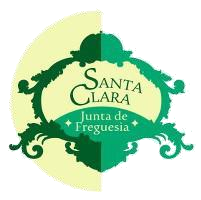 Termo de ResponsabilidadeFérias em Movimento 2023Eu,_, não tendo adquiridoAtestado   Médico,    responsabilizo-me que     à     presente    data    o     meu     educando,                                                                                                                                        _, não sofre qualquer doença infecto-contagiosa, outra ou algum cuidado especial, podendo por isso frequentar as Férias Jovens 2023 .Encarregado de EducaçãoLisboa,          de                                    de 2023